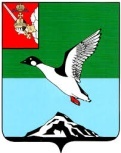 ЧЕРЕПОВЕЦКИЙ МУНИЦИПАЛЬНЫЙ РАЙОН ВОЛОГОДСКОЙ ОБЛАСТИКОНТРОЛЬНО-СЧЕТНЫЙ КОМИТЕТПервомайская ул., д.58, г.Череповец, Вологодская область, 162605 тел. (8202)  24-97-46,  факс (8202) 24-97-46,e-mail: kchk_chmr@cherra.ru «23» апреля 2022 г.                                                        г. ЧереповецЗАКЛЮЧЕНИЕ № 39По результатам  экспертно-аналитического мероприятия   на проект решения Совета Ягановского сельского поселения «О внесении изменений в решение Совета Ягановского сельского поселения  от 14.12.2021 № 164 «О бюджете Ягановского сельского поселения   на 2022 год и плановый период 2023 и 2024 годов».         Экспертно-аналитическое мероприятие проведено на основании  п. 1.5 плана работы контрольно-счетного комитета Череповецкого муниципального района (далее - КСК) на 2022 год, статьи 157 Бюджетного кодекса Российской Федерации, ст. 9 Федерального закона от 07.02.2011  № 6-ФЗ «Об общих принципах организации и деятельности контрольно-счетных органов субъектов Российской Федерации и муниципальных образований», п. 8.1 статьи 8 Положения о контрольно-счетном комитете Череповецкого муниципального района, утвержденного решением Муниципального  Собрания  района от 09.12.2021 № 252.         Проект решения Совета Ягановского сельского поселения «О внесении изменений в решение Совета Ягановского сельского поселения  от 14.12.2021 № 164 «О бюджете Ягановского сельского поселения   на 2022 год и плановый период 2023 и 2024 годов» (далее – Проект) представлен Советом поселения 20.04.2022 года. Экспертиза Проекта проведена в соответствии с положением о бюджетном процессе в Ягановском сельском поселении, утвержденным  решением Совета Ягановского сельского поселения  от  17.08.2020 года № 121.        В результате внесения изменений  основные характеристики  бюджета поселения в 2022 году составят:  доходы  бюджета 10 643,2 тыс. рублей (увеличение на 1996,8 тыс. руб.),  расходы 11 043,5 тыс. рублей (увеличение на 2397,1 тыс. руб.),  дефицит бюджета 400,3 тыс. рублей (увеличение на 400,3тыс. руб.) за счет остатков средств на счетах по учету средств бюджета на 01.01.2022 года.Проектом  предлагается  внести изменения в 7 приложений, изложив их в новой редакции. Изменения доходов бюджета поселения в 2022 году изложены в следующей таблице.                                                                          Таблица № 1 (тыс. руб.)                                                                          Проектом предлагается увеличение доходов  на 1996,8 тыс.  рублей  за счет безвозмездных поступлений:- прочих субсидий на реализацию мероприятий в рамках проекта «Народный бюджет» на 1204,0 тыс. руб.;- иных межбюджетных трансфертов на осуществление дорожной деятельности  в соответствии с заключенным соглашением в сумме 481,4 тыс. руб.;- прочих безвозмездных поступлений (пожертвования физических лиц на реализацию  проекта «Народный бюджет») в сумме 311,4 тыс. руб.         Изменения в распределении бюджетных ассигнований в 2022 году по разделам изложены в таблице №2.                                                                                                 Таблица № 2  (тыс. руб.)                                                       В 2022 году проектом предлагается увеличение бюджетных ассигнований на 2397,1 тыс. рублей, в том числе, за счет:сокращения: - по разделу «Общегосударственные  вопросы» на 26,9 тыс. руб., в том числе сокращения бюджетных ассигнований на выплату заработной платы  на 138,0 тыс. руб. (в связи с вакансией) и увеличения на 111,1 тыс. руб. на обучение, услуги связи, приобретение канцтоваров и основных средств, оплату пени и госпошлины по исполнительному листу,  проведение оценки муниципального имущества;увеличения:-  по разделу «Национальная экономика» в сумме  498,0 тыс. руб., в том числе  на осуществление дорожной деятельности в сумме 488,0 тыс. руб. и межевание земельного участка в сумме 10,0 тыс. руб.;- по разделу «Жилищно-коммунальное хозяйство» в сумме 1926,0 тыс. руб., на содержание муниципальных квартир (отопление), обустройство контейнерных площадок, благоустройство кладбищ, вывоз мусора, окашивание территории поселения, на реализацию проекта «Народный бюджет» (организация уличного освещения, благоустройство сквера Памяти).Также  уточнена статья расходов на осуществление полномочий по внешнему муниципальному финансовому контролю  с подраздела «Функционирование законодательных (представительных) органов государственной власти и представительных органов муниципальных образований на подраздел «Обеспечение деятельности финансовых, налоговых и таможенных органов и органов финансового (финансово-бюджетного) надзора в сумме 44,6 тыс. рублей.         В результате анализа распределения бюджетных ассигнований бюджета по целевым статьям (муниципальным  программам и непрограммным направлениям) видам расходов классификации расходов бюджета поселения на 2022 год установлено, что предполагаемый Проект влечет за собой изменения объемов финансирования по 3 из 6 муниципальных программ, подлежащих реализации в 2022 году (таблица 3).                                                                                               Таблица № 3 (тыс. руб.)                                                                                               Таким образом,  бюджетные ассигнования на реализацию мероприятий муниципальных программ увеличатся на 1826,2 тыс. рублей, непрограммные расходы увеличатся на 570,9 тыс. рублей.         В соответствии с бюджетным законодательством увеличение бюджетных ассигнований  на исполнение существующих видов расходных обязательств может осуществляться при наличии соответствующих источников дополнительных поступлений в бюджет и (или) сокращении бюджетных ассигнований по отдельным статьям расходов бюджета.  Согласно представленных материалов к Проекту видно, что поправки в бюджет поселения вносятся в связи с увеличением объема безвозмездных поступлений.Рассмотрев данный проект, контрольно-счетный комитет установил нарушение порядка применения бюджетной классификации, которое необходимо устранить:- в приложении 6 к Проекту расходы на реализацию мероприятий в рамках проекта «Народный бюджет» по классификации «02001S1090 0503 240» в сумме 1670,0 тыс. руб., отразить по классификации «02001S2270 0503 240». Вывод: Представленный проект решения Совета Ягановского сельского поселения «О внесении изменений в решение Совета Ягановского сельского поселения  от 14.12.2021 № 164 «О бюджете Ягановского сельского поселения   на 2022 год и плановый период 2023 и 2024 годов» в целом  соответствует требованиям бюджетного законодательства, однако содержит нарушение, которое необходимо устранить.Председатель комитета                                                             Н.Г.Васильева                                                                                      Наименование доходовРешение от 14.12.2021 №164Проект решения на 20.04.2022Изменения Налоги на прибыль, доходы89,089,00Налог на имущество физических лиц648,0648,00Земельный налог840,0840,00Государственная пошлина 3,03,00Итого собственных доходов1580,01580,00Безвозмездные поступления7066,49063,2+1996,8Дотации бюджетам бюджетной системы Российской Федерации4299,74299,70Субсидии бюджетам бюджетной системы Российской Федерации1228,32432,3+1204,0Субвенции бюджетам бюджетной системы Российской Федерации109,1109,10Иные межбюджетные трансферты 1429,31910,7+481,4Прочие безвозмездные поступления-311,4+311,4Итого доходов8646,410 643,2+1996,8Наименование разделов (подразделов)Решение от 14.12.2021 №164Проект решения на 20.04.2022Изменения Общегосударственные вопросы3607,43580,5-26,9Национальная оборона107,1107,10Национальная безопасность и правоохранительная деятельность10,010,00Национальная экономика1371,91869,9+498,0Жилищно-коммунальное хозяйство1693,63619,6+1926,0 Культура, кинематография1538,81538,80Социальная политика317,6317,60Итого расходов8646,411 043,5+2397,1Наименование муниципальной программыСумма расходов по муниципальным программамСумма расходов по муниципальным программамСумма расходов по муниципальным программамНаименование муниципальной программыРешение от 14.12.2021 №164Проект решения на 20.04.2022Изменения «Благоустройство территории Ягановского сельского поселения на 2014-2024 годы»1578,23483,2+1905,0 «Сохранение и развитие культурного потенциала Ягановского сельского поселения на 2016-2024 годы»1538,81538,80,0«Обеспечение пожарной безопасности Ягановского сельского поселения на 2014-2024 годы»10,010,00,0«Совершенствование муниципального управления в Ягановском  сельском поселении на 2016-2024 годы»1403,61271,6-132,0«Развитие материально-технической базы и информационно-коммуникационных технологий в Ягановском  сельском поселении на 2014-2024 годы»112,1165,3+53,2«Социальная поддержка граждан Ягановского сельского поселения на 2016-2023 годы»317,6317,60Итого расходов4 960,36 786,5+1826,2